+Verwerkersovereenkomst, statutair gevestigd te  en ingeschreven bij de Kamer van Koophandel onder nummer , hierbij rechtsgeldig vertegenwoordigd door  (hierna: Verwerkingsverantwoordelijke),enThe Courseware Company B.V., statutair gevestigd te Utrecht en ingeschreven bij de Kamer van Koophandel onder nummer 30143638, hierbij rechtsgeldig vertegenwoordigd door de heer C.R.K. Textor (hierna: Verwerker),hierna gezamenlijk te noemen als “Partijen”,overwegende dat:Verwerkingsverantwoordelijke beschikt over persoonsgegevens van diverse betrokkenen;Verwerkingsverantwoordelijke bepaalde vormen van verwerking wil laten verrichten door Verwerker; waarbij de Verwerkingsverantwoordelijke het doel en de middelen aanwijst. Dit in het kader van de overeenkomst tussen Partijen van , betreffende  (hierna te noemen: Hoofdovereenkomst); Verwerker bereid is de verplichtingen omtrent beveiliging en andere aspecten van de Algemene Verordening Gegevensbescherming (hierna: AVG) na te komen, voor zover dit binnen zijn macht ligt;Partijen, mede gelet op het vereiste uit artikel 28 lid 3 AVG, hun rechten en plichten door middel van deze Verwerkersovereenkomst schriftelijk wensen vast te leggen;Verwerker bij de uitvoering van de hoofdovereenkomst aangemerkt kan worden als Verwerker in de zin van artikel 4 lid 8 van de AVG; Verwerkingsverantwoordelijke aangemerkt wordt als Verantwoordelijke in de zin van artikel 4 lid 7 van de AVG;Waar in deze Verwerkersovereenkomst gesproken wordt over persoonsgegevens, hiermee persoonsgegevens in de zin van artikel 4 lid 1 van de AVG bedoeld worden;Waar in deze Verwerkersovereenkomst termen uit de Wet bescherming persoonsgegevens (hierna: Wbp) of AVG worden genoemd, hiermee de corresponderende termen uit de Wbp of AVG worden bedoeld;komen de volgende artikelen overeen:Artikel 1. Doeleinden van verwerkingArtikel 1.1Verwerker verbindt zich onder de voorwaarden van deze Verwerkersovereenkomst in opdracht van Verwerkingsverantwoordelijke persoonsgegevens te verwerken. Verwerking zal uitsluitend plaatsvinden in het kader van deze Verwerkersovereenkomst en de doeleinden vastgelegd in de Hoofdovereenkomst. In Bijlage 1 van deze Verwerkersovereenkomst is vastgelegd om welke categorieën betrokkenen en persoonsgegevens het gaat. Verwerkingsverantwoordelijke zal Verwerker op de hoogte stellen van de verwerkingsdoeleinden voor zover deze niet reeds in deze Verwerkersovereenkomst zijn genoemd.Artikel 1.2Verwerker heeft geen zeggenschap over het doel en de middelen voor de verwerking van persoonsgegevens. Verwerker neemt geen zelfstandige beslissingen over de ontvangst en het gebruik van de persoonsgegevens, de verstrekking aan derden en de duur van de opslag van persoonsgegevens.Artikel 1.3De in opdracht van Verwerkingsverantwoordelijke te verwerken persoonsgegevens blijven eigendom van Verwerkingsverantwoordelijke en/of de betreffende betrokkenen.Artikel 1.4Verwerkingsverantwoordelijke staat ervoor in dat zij een register zal bijhouden van de onder deze Verwerkersovereenkomst geregelde verwerkingen. Verwerkingsverantwoordelijke vrijwaart Verwerker tegen alle aanspraken en claims die verband houden met het niet juist naleven van deze registerplicht. Deze vrijwaring is te allen tijde, behoudens opzet of grove nalatigheid door Verwerkingsverantwoordelijke, beperkt tot directe schade van Verwerker (indirecte schade, waaronder gevolgschade is uitgesloten) terwijl de hoogte van enig bedrag steeds is beperkt tot het bedrag dat de verzekeraar van Verwerkingsverantwoordelijke in voorkomend geval zal uitkeren.Artikel 2. Verdeling van verantwoordelijkheidArtikel 2.1Partijen zullen zorg dragen voor de naleving van toepasselijke privacywet- en regelgeving.Artikel 2.2De toegestane verwerkingen zullen door Verwerker worden uitgevoerd binnen een (semi)geautomatiseerde omgeving.Artikel 2.3Verwerker is louter verantwoordelijk voor de verwerking van de persoonsgegevens onder deze Verwerkersovereenkomst, overeenkomstig de instructies van Verwerkingsverantwoordelijke en onder de uitdrukkelijke (eind)verantwoordelijkheid van Verwerkingsverantwoordelijke. Voor alle overige verwerkingen van persoonsgegevens, waaronder in ieder geval begrepen maar niet beperkt tot de verzameling van de persoonsgegevens door de Verwerkingsverantwoordelijke, verwerkingen voor doeleinden die niet door Verwerkingsverantwoordelijke aan Verwerker zijn gemeld, verwerkingen door derden en/of voor andere doeleinden, is Verwerker niet verantwoordelijk. De verantwoordelijkheid voor deze verwerkingen rust uitsluitend bij Verwerkingsverantwoordelijke.Artikel 2.4Verwerkingsverantwoordelijke staat ervoor in dat de inhoud, het gebruik en de opdracht tot de verwerkingen van persoonsgegevens, zoals bedoeld in deze Verwerkersovereenkomst, niet onrechtmatig is en geen inbreuk maakt op enig recht van derden.Artikel 3. Verplichtingen verwerkerArtikel 3.1Ten aanzien van de in artikel 1 genoemde verwerkingen zal Verwerker zorg dragen voor de naleving van de voorwaarden die, op grond van de Wbp en AVG, worden gesteld aan het verwerken van persoonsgegevens door Verwerker vanuit diens rol.Artikel 3.2Verwerker zal Verwerkingsverantwoordelijke, op diens eerste verzoek en binnen een redelijke termijn, informeren over de door hem genomen maatregelen aangaande zijn verplichtingen onder deze Verwerkersovereenkomst.Artikel 3.3De Verwerker zal de Verwerkingsverantwoordelijke in kennis stellen indien naar zijn mening een instructie van de Verwerkingsverantwoordelijke in strijd is met relevante privacywet- en regelgeving.Artikel 3.4Verwerker zal Verwerkingsverantwoordelijke de noodzakelijke medewerking verlenen wanneer er in het kader van de verwerking een gegevensbeschermingseffectbeoordeling, of een voorafgaande raadpleging van de toezichthouder, noodzakelijk mocht zijn.Eventuele kosten verbonden aan deze bijstand zijn niet in de overeengekomen prijzen en vergoedingen van verwerker opgenomen. Verwerker is gerechtigd redelijke kosten voor het verlenen van deze bijstand aan verwerkingsverantwoordelijke door te belasten. Voor zover mogelijk zal verwerker dit vooraf aangeven.Artikel 3.5De verplichtingen van de Verwerker die uit deze Verwerkersovereenkomst voortvloeien, gelden ook voor degenen die persoonsgegevens verwerken onder het gezag van Verwerker, waaronder begrepen maar niet beperkt tot werknemers, in de ruimste zin van het woord.Artikel 4. Doorgifte van persoonsgegevensArtikel 4.1Verwerker verwerkt persoonsgegevens in landen binnen de Europese Unie (EU). Verwerkingsverantwoordelijke geeft Verwerker daarnaast, indien van toepassing, toestemming voor de verwerking van persoonsgegevens in landen buiten de Europese Unie, met inachtneming van de relevante wet- en regelgeving. Zodanige toestemming door Verwerkingsverantwoordelijke dient vooraf uitdrukkelijk en schriftelijk plaats te vinden.Artikel 4.2Verwerker zal Verwerkingsverantwoordelijke, op diens eerste verzoek daartoe, vooraf melden om welk land of landen buiten de EU het gaat.Artikel 5. Inschakelen van derden of onderaannemersArtikel 5.1Verwerkingsverantwoordelijke verleent Verwerker toestemming om bij de verwerking bepaalde onderaannemers (sub-verwerkers) in te schakelen. Zodanige toestemming door Verwerkingsverantwoordelijke dient vooraf uitdrukkelijk en schriftelijke plaats te vinden. Deze sub-verwerkers zijn opgenomen in bijlage 1. Artikel 5.2Verwerker zorgt er voor dat sub-verwerkers schriftelijk ten minste dezelfde plichten op zich nemen als tussen Verwerkingsverantwoordelijke en Verwerker zijn overeengekomen. Verwerker staat in voor een correcte naleving van de plichten door deze derden en is bij fouten van deze derden zelf jegens Verwerkingsverantwoordelijke aansprakelijk voor alle schade alsof hij zelf de fout(en) heeft begaan.Artikel 5.3Indien Verwerker een nieuwe sub-verwerkers wenst in te schakelen zal zij dit minimaal twee weken van te voren schriftelijk melden aan Verwerkingsverantwoordelijke.Artikel 6. BeveiligingArtikel 6.1Verwerker zal passende technische en organisatorische maatregelen te nemen om de persoonsgegevens te beschermen tegen verlies of tegen enige vorm van onrechtmatige verwerking (zoals onbevoegde kennisname, aantasting, wijziging of verstrekking van persoonsgegevens).Artikel 6.2Verwerker zal de beveiliging te laten voldoen aan een niveau dat, gelet op de stand van de techniek, de gevoeligheid van de persoonsgegevens en de aan het treffen van de beveiliging verbonden kosten, niet onredelijk is.Artikel 6.3Verwerker werkt conform de ISO27001 standaarden om te voldoen aan de beveiligingseisen rekening houdend met de stand van de techniek.   Artikel 6.4Verwerker zorgt ervoor dat periodiek (ten minste jaarlijks) een audit wordt uitgevoerd door een gekwalificeerder partij, waarbij deze haar oordeel geeft over de door verwerker getroffen beveiligingsmaatregelen in het licht van de door Verwerker toegepaste standaarden. De resultaten van deze audit, in de vorm van certificaten, worden op verzoek door Verwerker kosteloos aan Verwerkingsverantwoordelijke beschikbaar gesteld.Artikel 6.5Verwerkingsverantwoordelijke stelt enkel persoonsgegevens aan Verwerker ter beschikking voor verwerking, indien hij zich ervan heeft verzekerd dat de vereiste beveiligingsmaatregelen zijn getroffen. Verwerkingsverantwoordelijke is mede verantwoordelijk voor de naleving van de door Partijen afgesproken maatregelen.  Artikel 7. Meldplicht datalekkenArtikel 7.1In het geval van een beveiligingslek en/of een datalek (waaronder wordt verstaan: een inbreuk op de beveiliging die per ongeluk of op onrechtmatige wijze leidt tot de vernietiging, het verlies, de wijziging of de ongeoorloofde verstrekking van of de ongeoorloofde toegang tot doorgezonden, opgeslagen of anderszins verwerkte gegevens, zoals bedoeld in artikel 4 lid 12 AVG) zal Verwerker, Verwerkingsverantwoordelijke daarover onverwijld dan wel uiterlijk binnen 48 uur na ontdekking infomeren middels de contactgegevens opgenomen in bijlage 1.  Naar aanleiding hiervan beoordeelt Verwerkingsverantwoordelijke of zij de toezichthoudende autoriteiten en/of betrokkenen zal informeren of niet. Verwerker zal de verstrekte informatie volledig, correct en accuraat te maken. De meldplicht geldt enkel indien het lek daadwerkelijk heeft plaatsgevonden.Artikel 7.2Verwerkingsverantwoordelijke zal zorgdragen voor het voldoen aan eventuele (wettelijke) meldplichten. Indien de wet- en/of regelgeving dit vereist zal Verwerker steeds en volledig (blijven) meewerken aan het informeren van de ter zake relevante autoriteiten en eventueel betrokkenen.Artikel 7.3Verwerkingsverantwoordelijke zal verwerker op de hoogte stellen van de contactgegevens van hun security officer, data protection officer, functionaris gegevensbescherming of ander contactpersoon binnen de organisatie welke belast is met de afhandeling van beveiligingsincidenten en datalekken. Deze gegevens worden opgenomen in bijlage 1 van deze verwerkersovereenkomst.Artikel 7.4De meldplicht behelst in ieder geval het melden van het feit dat er een lek is geweest, alsmede:Wat de (vermeende) oorzaak is van het datalek;Wat het (vooralsnog bekende en/of te verwachten) gevolg is;Wat de (voorgestelde) oplossing is;Contactgegevens voor de opvolging van de melding;Wie geïnformeerd is (zoals betrokkene zelf, verwerkingsverantwoordelijke, toezichthouder).Artikel 8. Afhandeling verzoeken van betrokkenenArtikel 8.1In het geval dat een betrokkene een verzoek over zijn persoonsgegevens richt aan Verwerker, zal Verwerker het verzoek direct doorsturen aan Verwerkingsverantwoordelijke. Verwerker zal de betrokkene daarvan op de hoogte stellen. Verwerker zal Verwerkingsverantwoordelijke de noodzakelijke en volledige medewerking (blijven) verlenen bij het afhandelen van het verzoek. Indien blijkt dat de Verwerkingsverantwoordelijke hulp nodig heeft van de Verwerker voor de uitvoering van een verzoek van een betrokkene, dan zal de Verwerker hiervoor kosten in rekening brengen, gebaseerd op het consultancy tarief zoals opgenomen in de hoofdovereenkomst.Artikel 9. Geheimhouding en vertrouwelijkheidArtikel 9.1Op alle persoonsgegevens die Verwerker van Verwerkingsverantwoordelijke ontvangt en/of zelf verzamelt in het kader van deze Verwerkersovereenkomst, rust een geheimhoudingsplicht jegens derden. Verwerker zal deze informatie niet voor een ander doel gebruiken dan waarvoor hij deze heeft verkregen, tenzij deze in een zodanige vorm is gebracht dat deze niet tot betrokkenen herleidbaar is.Artikel 9.2Deze geheimhoudingsplicht is niet van toepassing: Voor zover Verwerkingsverantwoordelijke uitdrukkelijke toestemming heeft gegeven om de informatie aan derden te verschaffen; ofIndien het verstrekken van de informatie aan derden logischerwijs noodzakelijk is voor de uitvoering van de Hoofdovereenkomst of deze Verwerkersovereenkomst; ofIndien er een wettelijke verplichting bestaat om de informatie aan een derde te verstrekken.Artikel 10. AuditArtikel 10.1Verwerkingsverantwoordelijke heeft het recht bij verwerker een audit uit te voeren of te laten voeren door een deskundige onafhankelijke derde die aan geheimhouding is gebonden ter controle van naleving van alle punten uit deze Verwerkersovereenkomst, en alles wat daar direct verband mee houdt.Artikel 10.2Deze audit kan plaatsvinden, maar daartoe niet beperkt,  nadat Verwerkingsverantwoordelijke de bij Verwerker aanwezige soortgelijke relevante auditrapportages heeft opgevraagd en beoordeeld. Een dergelijke audit is in ieder geval gerechtvaardigd wanneer de bij Verwerker aanwezige soortgelijke auditrapportages geen of onvoldoende uitsluitsel geven over het naleven van deze Verwerkersovereenkomst door Verwerker. De door Verwerkingsverantwoordelijke geïnitieerde audit vindt bij voorkeur twee weken na voorafgaande aankondiging door Verwerkingsverantwoordelijke, maximaal eens per kalenderjaar plaats.Artikel 10.3Verwerker zal aan de audit (blijven) meewerken en alle voor de audit redelijkerwijs relevante informatie, inclusief ondersteunende gegevens zoals systeemlogs, en medewerkers zo tijdig mogelijk en binnen een redelijke termijn, waarbij een termijn van maximaal twee weken redelijk is tenzij een spoedeisend belang zich hiertegen verzet, ter beschikking stellen.Artikel 10.4De bevindingen naar aanleiding van de uitgevoerde audit zullen door Partijen in onderling overleg worden beoordeeld. Naar aanleiding daarvan zullen wijzigingen al dan niet worden doorgevoerd in de beveiliging door één van de Partijen of door beide Partijen gezamenlijk.Artikel 10.5De redelijke kosten van de audit worden door de Verwerkingsverantwoordelijke gedragen, hetgeen ook de kosten voor de medewerking van de Verwerker en de in te huren derde zal omvatten.Artikel 11. AansprakelijkheidArtikel 11.1De aansprakelijkheid van Verwerker jegens Verwerkingsverantwoordelijke is beperkt tot directe schade voortvloeiende uit of verband houdend met het niet-nakomen van deze Overeenkomst dan wel handelen in strijd met de toepasselijke Privacywetgeving. Verwerker is niet aansprakelijk voor schade veroorzaakt door het onjuiste gebruik door Verwerkingsverantwoordelijke of schade die door bewuste opzet of roekeloosheid willig is veroorzaakt door Verwerkingsverantwoordelijke.  De aansprakelijkheid van Verwerker voor door Verwerkingsverantwoordelijke geleden schade is beperkt tot maximaal het jaarbedrag van de Onderliggende Hoofdovereenkomst. Deze beperking van de aansprakelijkheid komt te vervallen, indien en voor zover de schade aantoonbaar het gevolg is van opzet of grove schuld (bewuste roekeloosheid) Van verwerker. Voor indirecte schade (waaronder gevolgschade) is verwerker niet aansprakelijk.Artikel 11.2Verwerkingsverantwoordelijke is jegens Verwerker, behoudens opzet of grove nalatigheid, aansprakelijk voor directe schade die bij Verwerker mocht ontstaan als gevolg van een toerekenbare tekortkoming in de nakoming van deze Verwerkingsovereenkomst, dan wel onrechtmatige daad of anderszins. Voor indirecte schade (waaronder gevolgschade) is Verwerkingsverantwoordelijke niet aansprakelijk. Iedere vorm van voornoemde aansprakelijkheid is te allen tijde beperkt tot het bedrag dat de verzekeraar van Verwerkingsverantwoordelijke in voorkomend geval zal uitkeren.Artikel 12. Duur en beëindigingArtikel 12.1Deze Verwerkersovereenkomst komt tot stand door ondertekening van Partijen en op de datum van de laatste ondertekening.Artikel 12.2Deze Verwerkersovereenkomst is aangegaan voor de duur zoals bepaald in de Hoofdovereenkomst tussen Partijen, en bij gebreke daarvan in ieder geval in ieder geval voor de duur van de samenwerking.Artikel 12.3Zodra de Verwerkersovereenkomst, om welke reden en op welke wijze dan ook, is beëindigd, zal Verwerker terstond alle persoonsgegevens die bij hem aanwezig zijn in originele of kopievorm retourneren aan Verwerkingsverantwoordelijke, en daarna deze en eventuele kopieën daarvan verwijderen en/of vernietigen.Artikel 12.4Partijen mogen deze Verwerkersovereenkomst alleen wijzigen met wederzijdse schriftelijke instemming.Artikel 13. Toepasselijk recht en geschillenbeslechtingArtikel 13.1De Verwerkersovereenkomst en de uitvoering daarvan worden beheerst door Nederlands recht.Artikel 13.2Alle geschillen, die tussen Partijen mochten ontstaan in verband met de Verwerkersovereenkomst, zullen worden voorgelegd aan de bevoegde rechter voor het arrondissement waarin Verwerker gevestigd is.OndertekeningAldus overeengekomen en getekendVerwerkersverantwoordelijk	Verwerker	5 april 2023	C.R.K. Textor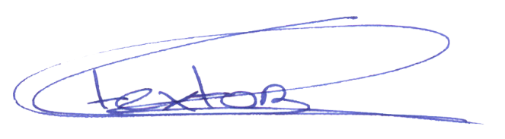 Handtekening	HandtekeningBijlage 1 VerwerkersbijlagePartijen & The Courseware Company B.V.Vertegenwoordigers van  en C.R.K. Textor van The Courseware CompanySubverwerkersProServe (Data Centre) met data in Nederland
Freshdesk (Ticket Systeem) met data in Duitsland
AWS (in het geval van Articulate, Courseware LTI Provider of eLearningBrothers) met data in de USA
AWS (LearnAmp) met data in IerlandIndien van toepassing en hieronder bij Doel aangegeven Articulate (Content Auteurstool) met data in de USA (AWS) eLearningBrothers (Content Auteurstool) met data in de USA (AWS) Leerportaal (LMS) met data in Nederland
 Courseware LTI Provider met data in de USA (AWS) 
 Vyond met data in de USA (AWS) DoelHet technisch beheren, hosten en leveren van licenties / support & maintenance op 
,  inclusief ondersteuning aan de functioneel beheerders van .Betrokkenen medewerkers van  en/of; klanten / partners van .PersoonsgegevensBijvoorbeeld: voornaam, achternaam, e-mailadres, locatie, personeelsnummer, functie en overige persoonlijke gegevens zoals gedefinieerd in Art. 4 van de AVG zulks te bepalen door de verwerkersverantwoordelijke zelf, zoals mogelijk, maar niet alleen maar, geboortedatum, geslacht, in- en uitdienst datum. Voornaam Achternaam Functie E-mailadres Personeelsnummer IP adres LandVerwerkingDe persoonsgegevens zullen de volgende bewerkingen ondergaan, zoals bijvoorbeeld: Verzamelen, ordenen en structureren van studiegegevens en inschrijvingen Verzamelen en doorsturen van certificeringsgegevens Verzamelen ten behoeve van het aanmaken van een account Bijhouden en structureren van voortgang op leerpaden en certificeringsprogramma’s Registreren van toetsen, evaluaties en beoordelen en deze verwerken tot scores en voortgang Inzage in de gegevens, rechtstreeks en via diverse rapportages en dashboards Automatische e-mailnotificaties richting leidinggevende en andere betrokkenen Doorsturen van gegevens naar andere systemen, zoals Inschrijfverzoeken richting externe leveranciers/inkoopsysteemCertificeringsgegevens t.b.v. inzetbaarheidStudiegegevens naar HR systeem Doorgegeven van persoonsgegevens ten behoeve van het starten en registeren voortgang op door verwerkingsverantwoordelijke gekozen derde leveranciers van online leren (Drillster, Remote SCORM, maatwerk content, LTI)ENContactgegevens meldingenContactpersoon: Emailadres: The Courseware Company B.V.Contactpersoon: Rachel Grandia, Security OfficerEmailadres: privacy@courseware.nlDocumentVerwerkersovereenkomstClassificatieVertrouwelijkDatum1 februari 2023Versie1.0